                                                                                                         FARROWING INDOORS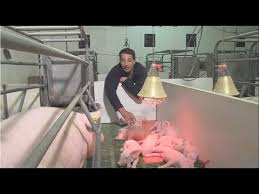 The word farrowing means?Looking After          Giving Birth      FeedingHow many pigs in New Zealand are farrowed indoorsAbout  half              Less than half   More than halfList at least four reasons how farrowing pigs indoorsProvides for the needs of the pigs?a)b)c)d)e)Tick three things a pig farmer must consider and keep in balanceTo run a successful pig farm.       The welfare of the pigs       Feeding them grass       Produce meat, consumers can afford to buy       The impact of farming on the environmentBefore farrowing begins, the sows (mothers) are given their own spaceBecause they…..? (Tick all boxes that apply)   Are concerned that other animals will affect their piglets   Can be fed a diet to meet their specific needs   Can be cared for individually by the farmer if any birthing difficulties arise   Like to play with waterOn this farm what happens to the piglets soon after birth?Describe the environment of the farrowing pen and how it makes sure that the sowAnd the piglets have everything they need?Why do you think the piglets are protected from the sow? ( tick one)      She needs the rest      Prevents the sow rolling on to and accidently killing piglets      It makes for easy feedingOn this farm, at what age are piglets moved to the weaner accommodation ? (tick one)          2 weeks                         	4 weeks              	6 weeksWhat weight (approx.) will the piglets grow to while in the farrowing pen? 4-5kgs                     6-7kgs             	8-9 kgs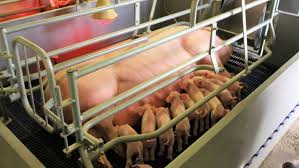 